Анкета  для  родителей средней группы«Брусничка»Цель - выявление у родителей представлений о степени эмоционального благополучия ребенка в группе детского сада.1. Вы в системе получаете информацию о целях и задачах детского сада в области обучения и воспитания Вашего ребенка? а) Даб) Нет Вы в системе получаете информацию о режиме работы дошкольного учреждения?а) Даб) Нет 3. Вы в системе получаете информацию о питании (меню)? а) Даб) Нет 4. В дошкольном учреждении проводится специальная работа по адаптации детей?а) Даб) Нет 5. Воспитатели обсуждают с родителями различные вопросы, касающиеся жизни ребенка в ДОУ ?а) Даб) Нет 6. Организуются ли в детском саду совместные мероприятия с участием родителей, детей и педагогов?а) Даб) Нет 7. Родители получают информацию о жизни и об успехах ребенка в детском саду? а) Даб) Нет 8.Родители имеют возможность обсудить вместе с сотрудниками успехи детей?а) Даб) Нет9. Сотрудники детского сада интересуются, насколько их работа удовлетворяет родителей?а) Даб) Нет10. Удовлетворяет ли Вас уход, воспитание и обучение, которые получает Ваш ребенок?а) Даб) Нет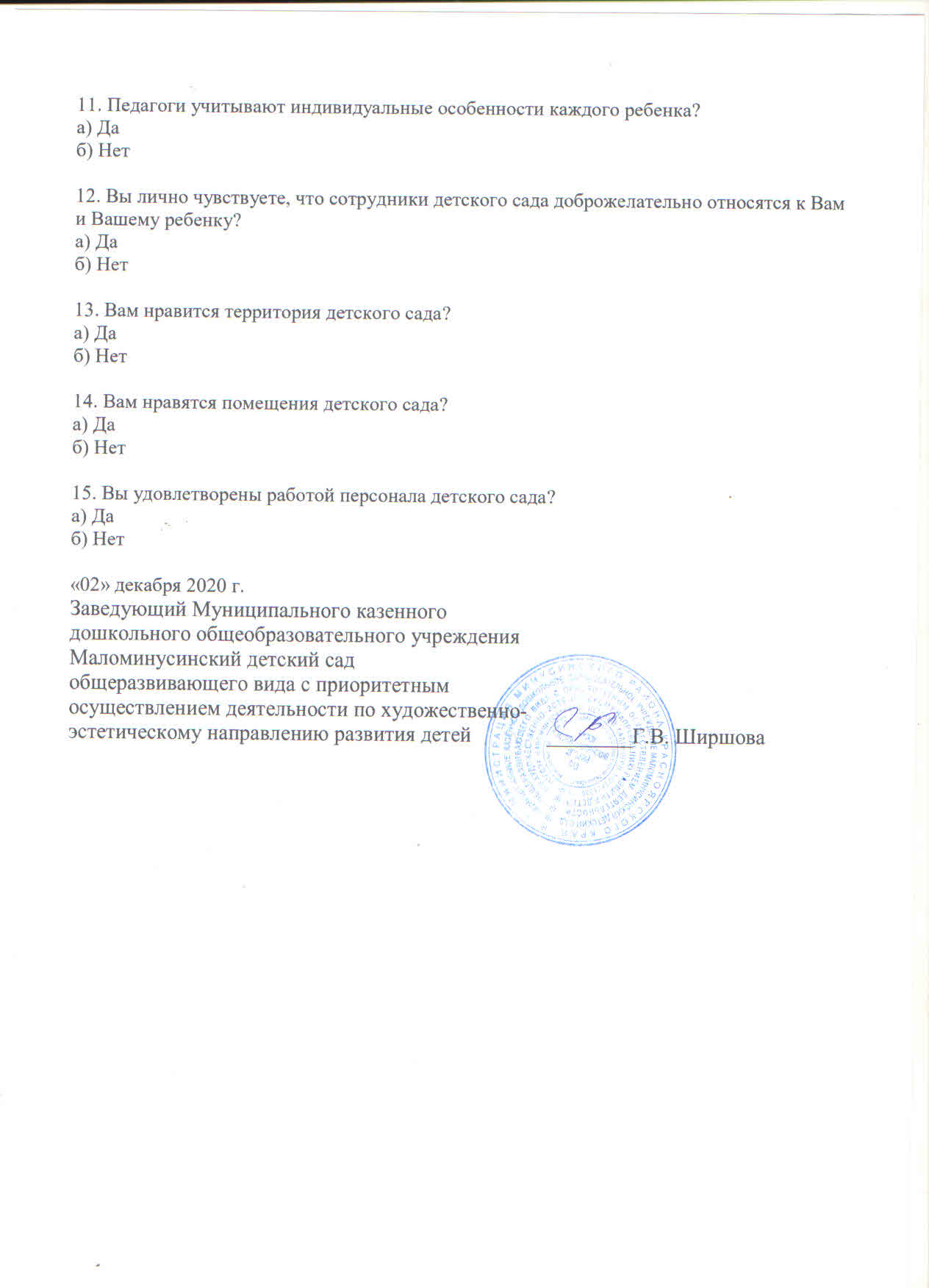 Аналитическая запискапо результатам анкетирования родителей МКДОУ Маломинусинский детский сад группа «Брусничка»«Выявление удовлетворенности родителей работой педагога группы «Брусничка» ».В анкетирование приняли участие 13 из 15 родителей. 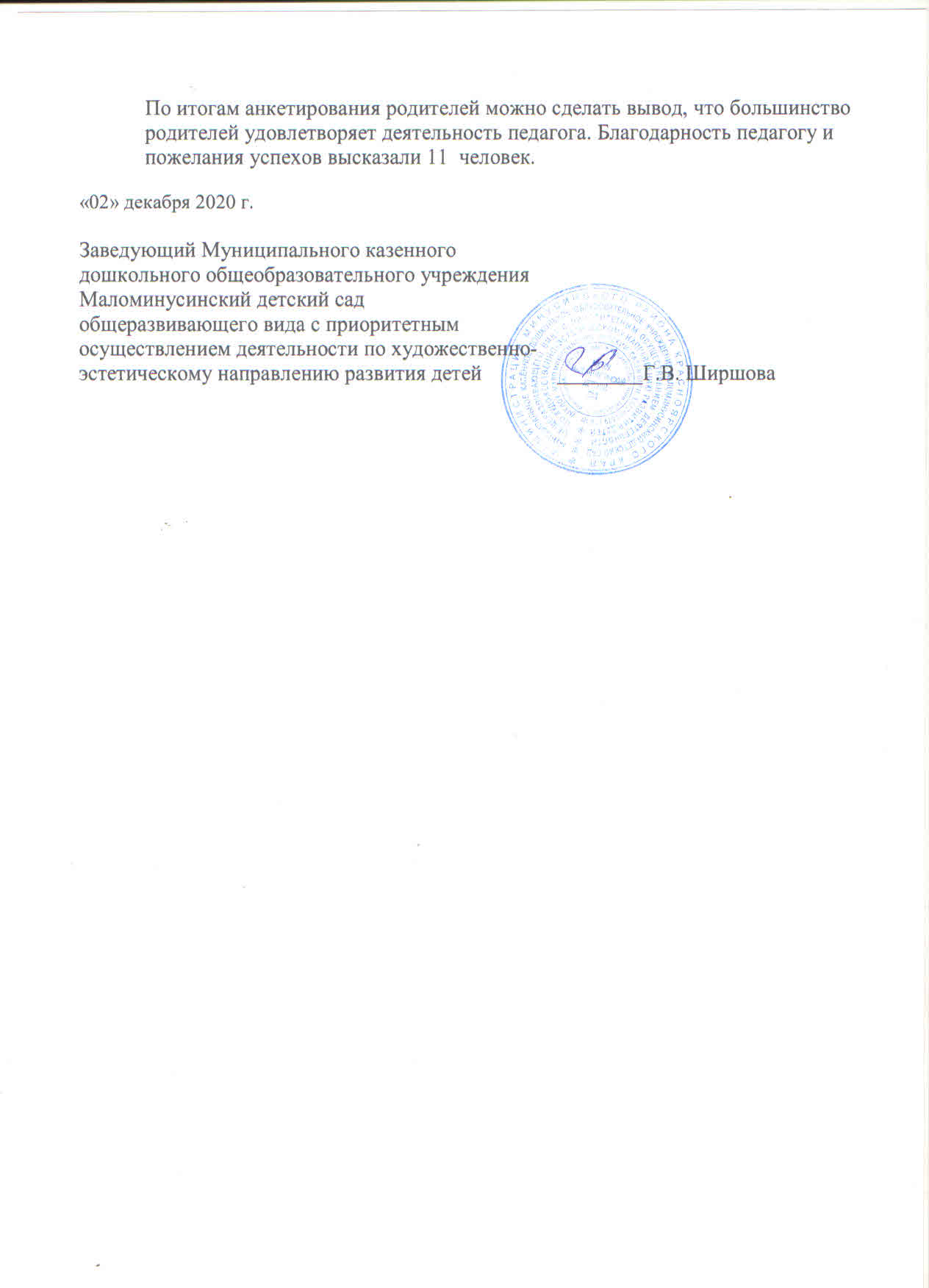 №п/пНаименование вопросов%1.Вы в системе получаете информацию:- о целях и задачах детского сада в области обучения и воспитания Вашего ребенка982.Вы в системе получаете информацию:- о режиме работы дошкольного учреждения1003.Вы в системе получаете информацию:- о питании (меню).1004.В дошкольном учреждении проводится специальная работа по адаптации детей 1005.Воспитатели обсуждают с родителями различные вопросы, касающиеся жизни ребенка в ДОУ 1006.Организуются ли в детском саду совместные мероприятия с участием родителей, детей и педагогов?1007.Родители получают информацию о жизни и об успехах ребенка в детском саду? 1008.Родители имеют возможность обсудить вместе с сотрудниками успехи детей1009.Сотрудники детского сада интересуются, насколько их работа удовлетворяет родителей10010.Удовлетворяет уход, воспитание и обучение, которые получает Ваш ребенок 10011.Педагоги учитывают индивидуальные особенности каждого ребенка.9812.Вы лично чувствуете, что сотрудники детского сада доброжелательно относятся к Вам и Вашему ребенку.10013.Вам нравится территория детского сада?10014.Вам нравится помещение детского сада?10015.Вы удовлетворены работой персонала детского сада? 100